Publicado en Málaga el 20/04/2018 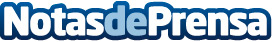 La Cámara de Comercio de Málaga organiza acciones formativas gratuitas para las empresas familiares de MálagaLa Cámara de Comercio de Málaga apoya a la Empresa Familiar y a sus miembros con 5 cursos gratuitos de 4 horas de duración. Estas acciones formativas tienen como objetivo  analizar la situación de la empresa familiar estudiando sus debilidades y elaborando planes de acción para garantizar la continuidad del modelo de negocio. Los asistentes recibirán información relevante sobre aspectos clave de gestión de empresas familiares
Datos de contacto:Montse Muñoz617575819Nota de prensa publicada en: https://www.notasdeprensa.es/la-camara-de-comercio-de-malaga-organiza_1 Categorias: Finanzas Marketing Andalucia Emprendedores Recursos humanos Cursos http://www.notasdeprensa.es